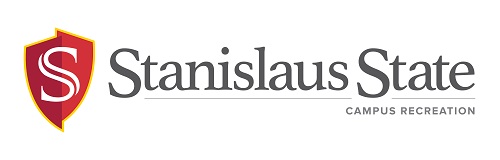 Campus Recreation Intramural Sports Broomball RulesNO ID, NO PLAY, NO EXCEPTIONS!* All final decisions will be made on the discretion of the Intramural Sports Assistants*Equipment:Competitors are required to use the broomball sticks and the foam balls provided by the Campus Recreation Intramural Sports Program.All Jewelry must be removed Teams:Teams consist of six players, one being the goalie. A minimum of four players is required to start the game. In Co-Rec, a minimum of 2 players of each gender is required. At no time may the number of males or females exceed 3. Game Basics:A game consists of two halves. A game consists of two periods of 20 minutes each, with a 3 minute rest between periods.Goals are to be changed after each period.Play can’t start until the whistle is blown.No overtimes will be played during the regular season.The clock starts when the ball is put in play and is touched by a member of either team. Play is continuous throughout the first half and the first 18 minutes of the second half.  The clock will stop ONLY on injuries, officials’ time outs and penalties during that time.When any player accumulates 3 fouls/penalties for roughing and/or misconduct, s/he is out for the duration of the game.Free substitution is allowed.  A player entering the game as a substitute should use the stick of the player being replaced.  Change of goalies can only take place when the clock is stoppedOfficials may stop play for injuries or extenuating circumstances at any time. Feet can only be used to stop/control the ball.Players may NOT throw brooms, Throwing brooms will result in a penalty shot.  Penalty shots will be awarded for serious infractions (checking, tripping, unsportsmanlike conduct, etc.) A player who is awarded a penalty shot will have one shot from 15-feet in front of the opposing team’s goal. The ball may NOT be played with the broom above the waist. Brooms cannot be raised above the waist during either a wind-up or follow-thru or to stop the ball from flying through the air.ScoringA goal is scored anytime the ball completely crosses the goal line.Under no circumstances will a goal be counted on a foul, or with offensive players in the goal box.On shots where the ball is deflected off a player or equipment into the goal, the goal counts.Goals do not count if the ball is kicked or hit with the hand or foot into the goal.Goalkeeping The goalie may use their hands, broom or glove to clear the ball from the goal.Shots directly on a goal or directly above the goal that go out of bounds shall be returned to the goalie to be put back into play.FoulsWhen an opponent is hit with the broom and in the judgment of the official, the player slashing has no chance to hit the ball.Contact with an opposing player with the broom above the waist.Contact with the goalie while in the goal box.Physical Contact (Pushing, Kneeing, Shoving, etc.)Tripping or hooking with the broom.Deliberately hitting or kicking the ball during a substitution.Offensive players inside of the goal box.  If it is accidental a penalty will not be called unless contact is made with the goalie. The stick is a part of the player.Playing the ball with the hand to a teammate.Deliberately hooking, grabbing or kicking the broom out of an opponent’s hand.Swinging the broom above the waist during play.FoulsFighting or deliberately fouling another player calls for automatic ejection from the game.Disrespect to an official, excessive profanity, and abuse of facility or equipment will lead to ejection.Official’s calls are FINAL!!!!Mercy RuleThe game will be called if a team is up ten (10) goals at any point in the game.NO ID, NO PLAY, NO EXCEPTIONS!